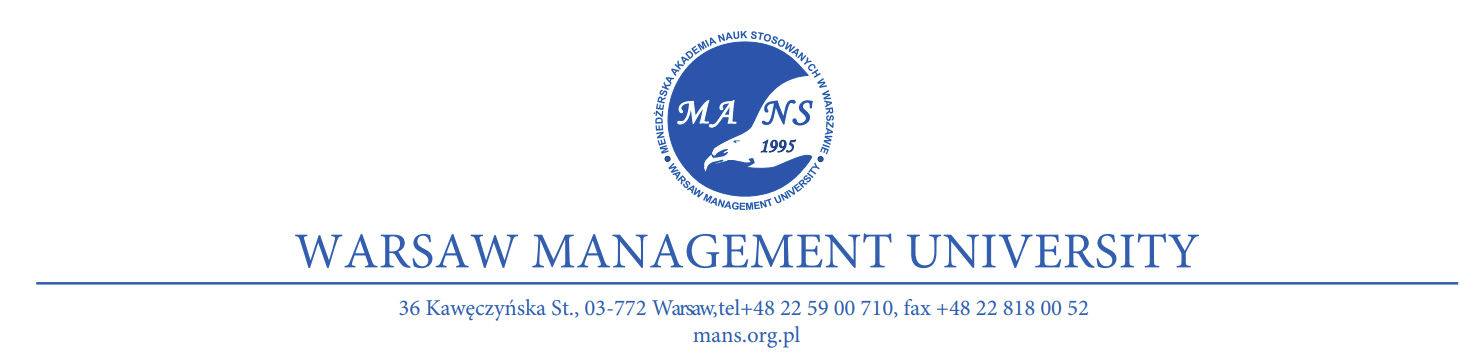 Варшава, ………………………Документ об условном зачислении*Настоящим подтверждается, что ………………………был/была оценен/а подходящим кандидатом для программы, приведенной ниже для октябрьского набора в ……………………… учебном году в Менеджерской Академии Прикладных Наук в Варшаве.Данные кандидата:Дата рождения: ………………………Номер паспорта: ………………………Программа обучения: • Название программы: ……………………… • Степень: ……………………… • Продолжительность: ……………………… • Режим обучения: ……………………… • Дата начала: ……………………… • Дата окончания: ………………………Фактическое зачисление зависит от следующих условий: • Подача комплекта необходимых документов • Оплата • Общая сумма за первый год: ………………………euro (включает в себя обучение и вступительный взнос)**Детали оплатыИмя получателя: Warsaw Management UniversityБенефициар банка: BNP ParibasСчет получателя: PL  58 1600 1462 1820 6340 1000 0022BIC / SWIFT код: PPABPLPKXXX* Это условное письмо-предложение ни в коем случае не действует для визовых и консульских целей!** В случае отказа в выдаче визы или отказа студента от учебы вступительный взнос не подлежит возврату.Подпись и печать университета